2016年丰泽区公开招聘编外合同教师面试公告（一）根据《2016年丰泽区公开招聘编外合同教师公告》的精神，现将面试的有关内容公告如下：    一、面试时间、地点： -10日（具体由各用人单位安排），面试地点另行通知。二、面试项目：1、小学岗位：语文、数学、英语、信息技术学科采用片段教学的方式，音乐、美术、体育学科采用专业技能测试的方式。（1）片段教学：片段教学满分100分。教材为2016年春季丰泽区区属公办小学四年级使用的教材。片段教学的题目现场抽签产生，允许每位考生准备60分钟，片段教学环节每位考生限时15分钟。（2）专业技能测试：专业技能测试满分100分。音乐：唱歌（清唱，50分）、钢琴（50分）。曲目自选，两个项目合在一起考，限时10分钟。美术：素描（50分）、色彩（50分），每个项目限时60分钟。素描、色彩所需的纸张由考点统一提供，其他所需的工具、材料自带，素描、色彩题目见附件1。体育：①无专长要求岗位：100米跑（25分）、800米跑（25分）、铅球（25分）、立定跳远（25分）；②篮球专长岗位：100米跑（25分）、800米跑（25分）、篮球专项（50分。分为助跑摸高、往返运球投篮、1分钟投篮发球三项，各占30%、30%、40%）；③足球专长岗位：100米跑（25分）、800米跑（25分）、足球专项（50分。其中，分为球门区或5.5M正方形，脚背正面颠球；20米远运球过杆射门；定位传准四项，各占30%、30%、40%）。2、中职岗位：旅游管理、电子商务、烹饪、汽车维修均采用专业技能测试的方式，专业技能测试满分100分。旅游管理：讲解和操作中餐宴会摆台（50分）、讲解和操作中式铺床（50分）。电子商务：讲解和操作从淘宝注册账号到开店的具体流程（50分）、讲解和操作上架产品的几点注意事项和后续的优化（30分）、讲解产品售后的后台操作流程（20分）。汽车维修：讲解和操作汽缸磨损程度测量（30分）、讲解和操作发动机故障排除（40分）、讲解和操作起动机拆装（30分）。烹饪：操作和讲解鱼类菜（50分）、操作和讲解炒青椒土豆丝（30分）、用红萝卜雕刻花1朵（20分）。中职岗位专业技能考试所需的材料由考点负责准备。3、幼儿园：采用片段教学和专业技能测试相结合的方式，其中，片段教学占40分，专业技能占60分。片段教学的教材为2016年春季丰泽区区属公办幼儿园大班使用的教材。片段教学的题目现场抽签产生，允许每位考生准备60分钟，片段教学环节（大班教材中的科学领域部分）每位考生限时15分钟。专业技能测试为：蜡笔画（30分）、讲故事（30分），蜡笔画限时60分钟，讲故事各限时5分钟，讲故事题目自选，蜡笔画所需材料由各考点负责提供，蜡笔画的题目见附件2。三、面试评分： 面试评委由7人组成，面试得分当场通知考生。四、录用办法：各用人单位根据岗位招聘计划数，按考生面试成绩从高分到低分的顺序依次等额确定体检对象，同一岗位，面试成绩相同的，有教学经验者优先。体检标准按最新《福建省教师资格申请人员体检标准及办法》有关规定执行， 7月13日统一组织体检，体检不合格的取消聘用资格，空出名额按面试成绩从高分到低分依次递补。对体检结果有异议的考生，可申请复检1次，复检医院由招聘单位主管部门指定，体检结果以复检结果为准。经面试、体检等环节确定的拟聘用人员，经公示期满不影响聘用的，由用人单位与其签订聘用合同，聘用合同由用人单位根据相关规定与合同教师协商签定，用人单位将聘用名单报送区教育局、区人社局、区财政局备案，并为编外合同教师办理人事代理。于2016年8月15日前办理完聘用手续。附件：1、小学美术素描、色彩题目；2、幼儿园蜡笔画题目丰泽区教育系统编外合同教师聘用管理工作领导小组2016年6月 日附件1小学美术素描、色彩题目一、素描题目1、  2、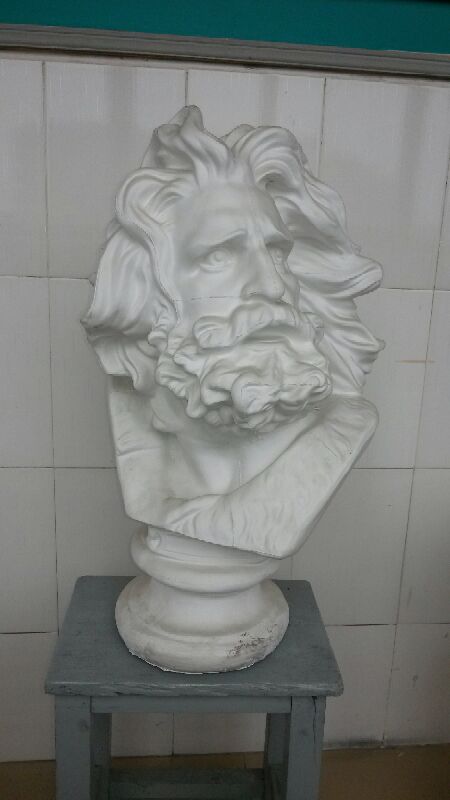 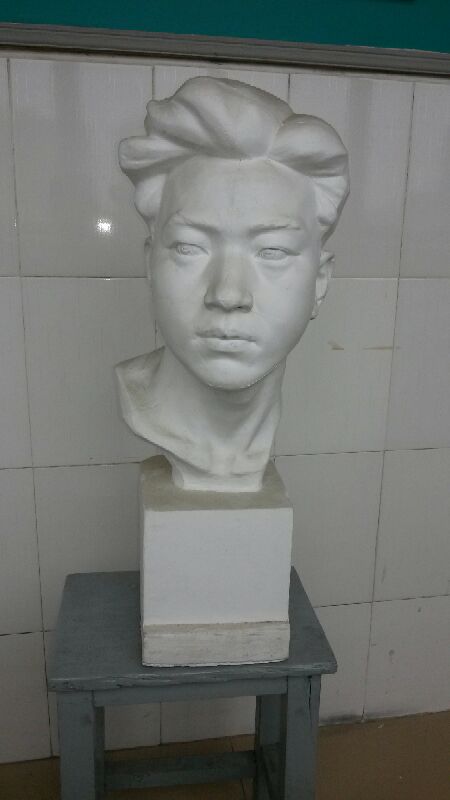 3、  4、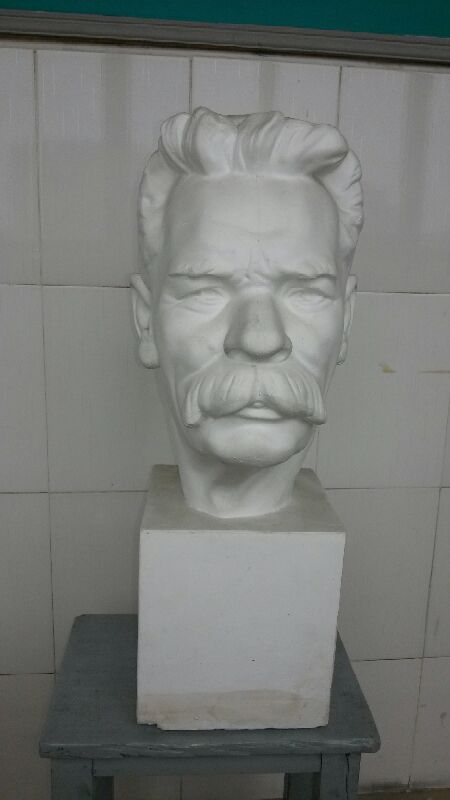 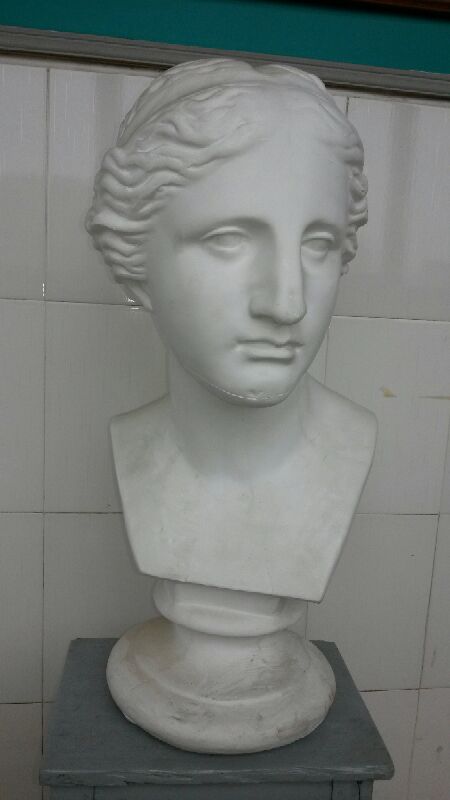 5、  6、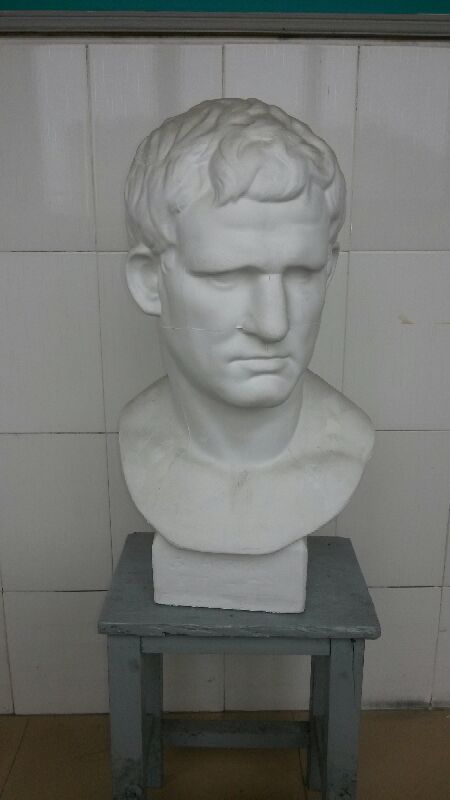 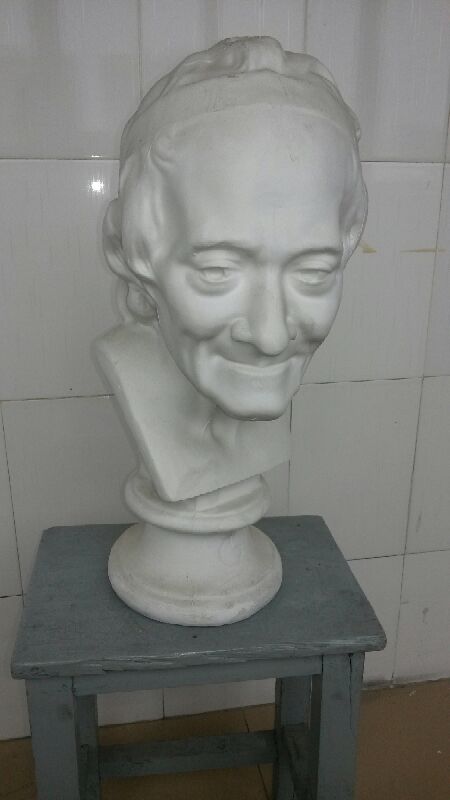 7、  8、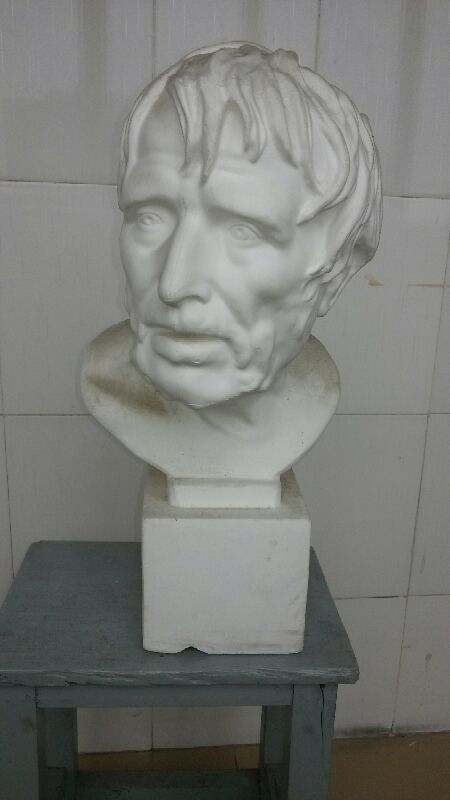 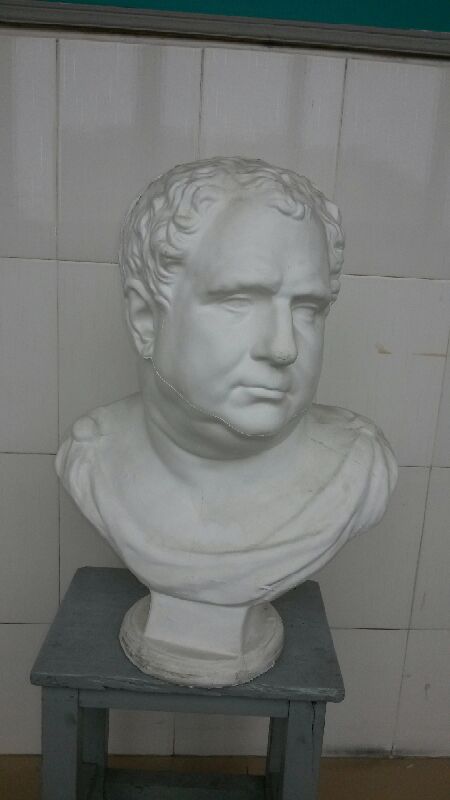 二、水彩画（共8个题目，从丰泽区2013-2014学年普通高中课程标准实验教科书，美术选修《绘画》中选择—湖南美术出版社、现代美术教育研究所编著，湖南美术出版社出版）。
①第68页，《水仙（铅笔淡彩）（现代）》黄铁山；
②第72页，《静物（水粉）（现代）》李峰；
③第72页，《莴苣与青椒（水粉）（现代）》陈本金；
④第72页，《静物（水粉）（现代）》郑鲁青；
⑤第73页，《静物（水粉）（现代）》朱热心；
⑥第73页，《静物（水粉）（现代）》孙建波；
⑦第74页，《黄色衬布上的静物（水粉）（现代）》陈本金；
⑧第71页，《静物（水粉）（现代）》刘研；附件2幼儿园蜡笔画题目1、环保小卫士；
2、快乐的熊猫；
3、春；
4、畅游东亚文化之都；
5、美丽的家乡；
6、爱运动的我；
7、蔬菜party;
8、我喜欢的海洋生物；
9、夏天；
10、蟳蜅女爱劳动；
11、快乐的节日；
12、参观动物园；
13、劳动真光荣；
14、母亲节；
15、昆虫的世界；
16、美丽的幼儿园里；
17、海底世界；
18、梦；
19、捉迷藏；
20、童年的趣事；
21、快乐的一家人；
22、森林狂欢节；
23、舞动的人；
24、生日宴会；
25、冬；
26、秋；
27、遨游太空；
28、我爱孩子们；
29、春游；
30、美丽的森林；